						  Importo richiesto                                   10'000,00 euroData, 									IL DIRIGENTE SCOLASTICOPRESENTAZIONE del PROGETTOAzioni innovative per la definizione degli obiettivi di miglioramento della scuolaDATI ANAGRAFICI DELL’ISTITUTOPRESENTAZIONE del PROGETTOAzioni innovative per la definizione degli obiettivi di miglioramento della scuolaDATI ANAGRAFICI DELL’ISTITUTOPRESENTAZIONE del PROGETTOAzioni innovative per la definizione degli obiettivi di miglioramento della scuolaDATI ANAGRAFICI DELL’ISTITUTOPRESENTAZIONE del PROGETTOAzioni innovative per la definizione degli obiettivi di miglioramento della scuolaDATI ANAGRAFICI DELL’ISTITUTOPRESENTAZIONE del PROGETTOAzioni innovative per la definizione degli obiettivi di miglioramento della scuolaDATI ANAGRAFICI DELL’ISTITUTOPRESENTAZIONE del PROGETTOAzioni innovative per la definizione degli obiettivi di miglioramento della scuolaDATI ANAGRAFICI DELL’ISTITUTOPRESENTAZIONE del PROGETTOAzioni innovative per la definizione degli obiettivi di miglioramento della scuolaDATI ANAGRAFICI DELL’ISTITUTOPRESENTAZIONE del PROGETTOAzioni innovative per la definizione degli obiettivi di miglioramento della scuolaDATI ANAGRAFICI DELL’ISTITUTOPRESENTAZIONE del PROGETTOAzioni innovative per la definizione degli obiettivi di miglioramento della scuolaDATI ANAGRAFICI DELL’ISTITUTODenominazioneDenominazioneISTITUTO COMPRENSIVO GALLICANO NEL LAZIOISTITUTO COMPRENSIVO GALLICANO NEL LAZIOISTITUTO COMPRENSIVO GALLICANO NEL LAZIOISTITUTO COMPRENSIVO GALLICANO NEL LAZIOISTITUTO COMPRENSIVO GALLICANO NEL LAZIOISTITUTO COMPRENSIVO GALLICANO NEL LAZIOISTITUTO COMPRENSIVO GALLICANO NEL LAZIOCodice meccanografico dell’istituto :RMIC8AB006Codice meccanografico dell’istituto :RMIC8AB006Codice meccanografico dell’istituto :RMIC8AB006Codice meccanografico dell’istituto :RMIC8AB006Codice meccanografico dell’istituto :RMIC8AB006Codice Fiscale :93008540580 Codice Fiscale :93008540580 Codice Fiscale :93008540580 Codice Fiscale :93008540580 Via, CAP, città, provinciaVia, CAP, città, provinciaVia, CAP, città, provinciaVIA TRE NOVEMBRE,11GALLICANO NEL LAZIO  RM      00010VIA TRE NOVEMBRE,11GALLICANO NEL LAZIO  RM      00010VIA TRE NOVEMBRE,11GALLICANO NEL LAZIO  RM      00010VIA TRE NOVEMBRE,11GALLICANO NEL LAZIO  RM      00010VIA TRE NOVEMBRE,11GALLICANO NEL LAZIO  RM      00010VIA TRE NOVEMBRE,11GALLICANO NEL LAZIO  RM      00010Telefono06/9546008106/9546008106/9546008106/9546008106/95460081Fax06/3546143606/35461436Indirizzo di posta elettronicaIndirizzo di posta elettronicaIndirizzo di posta elettronicaIndirizzo di posta elettronicaIndirizzo di posta elettronicarmic8ab006struzione.itrmic8ab006struzione.itrmic8ab006struzione.itrmic8ab006struzione.itIndirizzo web, per la documentazione del progettoIndirizzo web, per la documentazione del progettoIndirizzo web, per la documentazione del progettoIndirizzo web, per la documentazione del progettohttp://www.icgallicano.gov.it/l-istituto/cospid-2-docenti-innovatori-e-generosihttp://www.icgallicano.gov.it/l-istituto/cospid-2-docenti-innovatori-e-generosihttp://www.icgallicano.gov.it/l-istituto/cospid-2-docenti-innovatori-e-generosihttp://www.icgallicano.gov.it/l-istituto/cospid-2-docenti-innovatori-e-generosihttp://www.icgallicano.gov.it/l-istituto/cospid-2-docenti-innovatori-e-generosiConto Tesoreria : 315757Conto Tesoreria : 315757Conto Tesoreria : 315757Conto Tesoreria : 315757Conto Tesoreria : 315757Codice Tesoreria : 348Codice Tesoreria : 348Codice Tesoreria : 348Codice Tesoreria : 348Dirigente Scolastico                                                                                                                                                                                                                                  Dott.ssa Tiziana SciommerDirigente Scolastico                                                                                                                                                                                                                                  Dott.ssa Tiziana SciommerDirigente Scolastico                                                                                                                                                                                                                                  Dott.ssa Tiziana SciommerDirigente Scolastico                                                                                                                                                                                                                                  Dott.ssa Tiziana SciommerDirigente Scolastico                                                                                                                                                                                                                                  Dott.ssa Tiziana SciommerDirigente Scolastico                                                                                                                                                                                                                                  Dott.ssa Tiziana SciommerDirigente Scolastico                                                                                                                                                                                                                                  Dott.ssa Tiziana SciommerDirigente Scolastico                                                                                                                                                                                                                                  Dott.ssa Tiziana SciommerDirigente Scolastico                                                                                                                                                                                                                                  Dott.ssa Tiziana SciommerSEZ. 1 DESCRIZIONE DEL PROGETTO (max. 15 righe per ciascun descrittore)SEZ. 1 DESCRIZIONE DEL PROGETTO (max. 15 righe per ciascun descrittore)SEZ. 1 DESCRIZIONE DEL PROGETTO (max. 15 righe per ciascun descrittore)SEZ. 1 DESCRIZIONE DEL PROGETTO (max. 15 righe per ciascun descrittore)SEZ. 1 DESCRIZIONE DEL PROGETTO (max. 15 righe per ciascun descrittore)SEZ. 1 DESCRIZIONE DEL PROGETTO (max. 15 righe per ciascun descrittore)SEZ. 1 DESCRIZIONE DEL PROGETTO (max. 15 righe per ciascun descrittore)SEZ. 1 DESCRIZIONE DEL PROGETTO (max. 15 righe per ciascun descrittore)SEZ. 1 DESCRIZIONE DEL PROGETTO (max. 15 righe per ciascun descrittore)Titolo del progetto “CO.SP.ID DOCENTI INNOVATORI (E GENEROSI)”Titolo del progetto “CO.SP.ID DOCENTI INNOVATORI (E GENEROSI)”Titolo del progetto “CO.SP.ID DOCENTI INNOVATORI (E GENEROSI)”Titolo del progetto “CO.SP.ID DOCENTI INNOVATORI (E GENEROSI)”Titolo del progetto “CO.SP.ID DOCENTI INNOVATORI (E GENEROSI)”Titolo del progetto “CO.SP.ID DOCENTI INNOVATORI (E GENEROSI)”Titolo del progetto “CO.SP.ID DOCENTI INNOVATORI (E GENEROSI)”Titolo del progetto “CO.SP.ID DOCENTI INNOVATORI (E GENEROSI)”Titolo del progetto “CO.SP.ID DOCENTI INNOVATORI (E GENEROSI)”1.Fase di ideazione –analisi dei bisogni A conclusione della prima annualità di COSPID, le attività svolte nelle classi ponte e i risultati di un questionario somministrato al personale coinvolto, hanno rilevato la necessità di innalzare il livello professionale del docente, che spesso giunge a svolgere la professione, senza aver avuto una adeguata preparazione universitaria all’insegnamento.Negli gli istituti che compongono la rete sono stati attivati percorsi di formazione, ma riteniamo che alla base vi debba essere un linguaggio condiviso e soprattutto una innovazione metodologica che coinvolga tutti gli ordini di scuola.1.Fase di ideazione –analisi dei bisogni A conclusione della prima annualità di COSPID, le attività svolte nelle classi ponte e i risultati di un questionario somministrato al personale coinvolto, hanno rilevato la necessità di innalzare il livello professionale del docente, che spesso giunge a svolgere la professione, senza aver avuto una adeguata preparazione universitaria all’insegnamento.Negli gli istituti che compongono la rete sono stati attivati percorsi di formazione, ma riteniamo che alla base vi debba essere un linguaggio condiviso e soprattutto una innovazione metodologica che coinvolga tutti gli ordini di scuola.1.Fase di ideazione –analisi dei bisogni A conclusione della prima annualità di COSPID, le attività svolte nelle classi ponte e i risultati di un questionario somministrato al personale coinvolto, hanno rilevato la necessità di innalzare il livello professionale del docente, che spesso giunge a svolgere la professione, senza aver avuto una adeguata preparazione universitaria all’insegnamento.Negli gli istituti che compongono la rete sono stati attivati percorsi di formazione, ma riteniamo che alla base vi debba essere un linguaggio condiviso e soprattutto una innovazione metodologica che coinvolga tutti gli ordini di scuola.1.Fase di ideazione –analisi dei bisogni A conclusione della prima annualità di COSPID, le attività svolte nelle classi ponte e i risultati di un questionario somministrato al personale coinvolto, hanno rilevato la necessità di innalzare il livello professionale del docente, che spesso giunge a svolgere la professione, senza aver avuto una adeguata preparazione universitaria all’insegnamento.Negli gli istituti che compongono la rete sono stati attivati percorsi di formazione, ma riteniamo che alla base vi debba essere un linguaggio condiviso e soprattutto una innovazione metodologica che coinvolga tutti gli ordini di scuola.1.Fase di ideazione –analisi dei bisogni A conclusione della prima annualità di COSPID, le attività svolte nelle classi ponte e i risultati di un questionario somministrato al personale coinvolto, hanno rilevato la necessità di innalzare il livello professionale del docente, che spesso giunge a svolgere la professione, senza aver avuto una adeguata preparazione universitaria all’insegnamento.Negli gli istituti che compongono la rete sono stati attivati percorsi di formazione, ma riteniamo che alla base vi debba essere un linguaggio condiviso e soprattutto una innovazione metodologica che coinvolga tutti gli ordini di scuola.1.Fase di ideazione –analisi dei bisogni A conclusione della prima annualità di COSPID, le attività svolte nelle classi ponte e i risultati di un questionario somministrato al personale coinvolto, hanno rilevato la necessità di innalzare il livello professionale del docente, che spesso giunge a svolgere la professione, senza aver avuto una adeguata preparazione universitaria all’insegnamento.Negli gli istituti che compongono la rete sono stati attivati percorsi di formazione, ma riteniamo che alla base vi debba essere un linguaggio condiviso e soprattutto una innovazione metodologica che coinvolga tutti gli ordini di scuola.1.Fase di ideazione –analisi dei bisogni A conclusione della prima annualità di COSPID, le attività svolte nelle classi ponte e i risultati di un questionario somministrato al personale coinvolto, hanno rilevato la necessità di innalzare il livello professionale del docente, che spesso giunge a svolgere la professione, senza aver avuto una adeguata preparazione universitaria all’insegnamento.Negli gli istituti che compongono la rete sono stati attivati percorsi di formazione, ma riteniamo che alla base vi debba essere un linguaggio condiviso e soprattutto una innovazione metodologica che coinvolga tutti gli ordini di scuola.1.Fase di ideazione –analisi dei bisogni A conclusione della prima annualità di COSPID, le attività svolte nelle classi ponte e i risultati di un questionario somministrato al personale coinvolto, hanno rilevato la necessità di innalzare il livello professionale del docente, che spesso giunge a svolgere la professione, senza aver avuto una adeguata preparazione universitaria all’insegnamento.Negli gli istituti che compongono la rete sono stati attivati percorsi di formazione, ma riteniamo che alla base vi debba essere un linguaggio condiviso e soprattutto una innovazione metodologica che coinvolga tutti gli ordini di scuola.2.Azioni innovative ispirate alla metodologia di ricerca. AZIONE 1-Il progetto prevede una formazione di base sulle influenze ed orientamenti pedagogici e metodologico-didattici nei documenti ministeriali. Tale formazione potrà usufruire di risorse interne ed esterne. Una commissione, costituita da tutti i docenti della rete, dopo aver individuato le linee guida, provvederà ad una socializzazione a cascata all’interno dei propri istituti.AZIONE 2-Sulla base delle conoscenze acquisite i docenti potranno affrontare la sfida della ricerca di metodologie in grado di stimolare l’apprendimento, attraverso 4 fasi:SOCIALIZZAZIONE. Due docenti, per gli ambiti prescelti, prepareranno una unità didattica insieme. Attraverso un’esperienza di team teaching, saranno impegnati con lo stesso gruppo di studenti. Il docente A, nell’osservare il docente B mentre insegna ed interagisce con gli alunni, noterà alcune caratteristiche che lo colpiscono: modi di interagire che il docente B dà per scontati e che non si evidenzierebbero in un confronto esplicito. Ovviamente la stessa cosa accadrà al docente B. ESTERNALIZZAZIONE Fatta l’esperienza, i due docenti formalizzeranno con documenti cartacei o multimediali le loro buone pratiche condivise. Si incontreranno con il gruppo docenti dello stesso dipartimento ed illustreranno il loro lavoro.COMBINAZIONE Nella fase successiva i docenti si confronteranno con i colleghi di un altro dipartimento, che avranno a loro volta portato a termine la stessa esperienza.INTERNALIZZAZIONE Infine, ogni docente potrà sperimentare quanto ha appreso rielaborandolo in maniera personale. Questo creerà il presupposto per una nuova socializzazione. .2.Azioni innovative ispirate alla metodologia di ricerca. AZIONE 1-Il progetto prevede una formazione di base sulle influenze ed orientamenti pedagogici e metodologico-didattici nei documenti ministeriali. Tale formazione potrà usufruire di risorse interne ed esterne. Una commissione, costituita da tutti i docenti della rete, dopo aver individuato le linee guida, provvederà ad una socializzazione a cascata all’interno dei propri istituti.AZIONE 2-Sulla base delle conoscenze acquisite i docenti potranno affrontare la sfida della ricerca di metodologie in grado di stimolare l’apprendimento, attraverso 4 fasi:SOCIALIZZAZIONE. Due docenti, per gli ambiti prescelti, prepareranno una unità didattica insieme. Attraverso un’esperienza di team teaching, saranno impegnati con lo stesso gruppo di studenti. Il docente A, nell’osservare il docente B mentre insegna ed interagisce con gli alunni, noterà alcune caratteristiche che lo colpiscono: modi di interagire che il docente B dà per scontati e che non si evidenzierebbero in un confronto esplicito. Ovviamente la stessa cosa accadrà al docente B. ESTERNALIZZAZIONE Fatta l’esperienza, i due docenti formalizzeranno con documenti cartacei o multimediali le loro buone pratiche condivise. Si incontreranno con il gruppo docenti dello stesso dipartimento ed illustreranno il loro lavoro.COMBINAZIONE Nella fase successiva i docenti si confronteranno con i colleghi di un altro dipartimento, che avranno a loro volta portato a termine la stessa esperienza.INTERNALIZZAZIONE Infine, ogni docente potrà sperimentare quanto ha appreso rielaborandolo in maniera personale. Questo creerà il presupposto per una nuova socializzazione. .2.Azioni innovative ispirate alla metodologia di ricerca. AZIONE 1-Il progetto prevede una formazione di base sulle influenze ed orientamenti pedagogici e metodologico-didattici nei documenti ministeriali. Tale formazione potrà usufruire di risorse interne ed esterne. Una commissione, costituita da tutti i docenti della rete, dopo aver individuato le linee guida, provvederà ad una socializzazione a cascata all’interno dei propri istituti.AZIONE 2-Sulla base delle conoscenze acquisite i docenti potranno affrontare la sfida della ricerca di metodologie in grado di stimolare l’apprendimento, attraverso 4 fasi:SOCIALIZZAZIONE. Due docenti, per gli ambiti prescelti, prepareranno una unità didattica insieme. Attraverso un’esperienza di team teaching, saranno impegnati con lo stesso gruppo di studenti. Il docente A, nell’osservare il docente B mentre insegna ed interagisce con gli alunni, noterà alcune caratteristiche che lo colpiscono: modi di interagire che il docente B dà per scontati e che non si evidenzierebbero in un confronto esplicito. Ovviamente la stessa cosa accadrà al docente B. ESTERNALIZZAZIONE Fatta l’esperienza, i due docenti formalizzeranno con documenti cartacei o multimediali le loro buone pratiche condivise. Si incontreranno con il gruppo docenti dello stesso dipartimento ed illustreranno il loro lavoro.COMBINAZIONE Nella fase successiva i docenti si confronteranno con i colleghi di un altro dipartimento, che avranno a loro volta portato a termine la stessa esperienza.INTERNALIZZAZIONE Infine, ogni docente potrà sperimentare quanto ha appreso rielaborandolo in maniera personale. Questo creerà il presupposto per una nuova socializzazione. .2.Azioni innovative ispirate alla metodologia di ricerca. AZIONE 1-Il progetto prevede una formazione di base sulle influenze ed orientamenti pedagogici e metodologico-didattici nei documenti ministeriali. Tale formazione potrà usufruire di risorse interne ed esterne. Una commissione, costituita da tutti i docenti della rete, dopo aver individuato le linee guida, provvederà ad una socializzazione a cascata all’interno dei propri istituti.AZIONE 2-Sulla base delle conoscenze acquisite i docenti potranno affrontare la sfida della ricerca di metodologie in grado di stimolare l’apprendimento, attraverso 4 fasi:SOCIALIZZAZIONE. Due docenti, per gli ambiti prescelti, prepareranno una unità didattica insieme. Attraverso un’esperienza di team teaching, saranno impegnati con lo stesso gruppo di studenti. Il docente A, nell’osservare il docente B mentre insegna ed interagisce con gli alunni, noterà alcune caratteristiche che lo colpiscono: modi di interagire che il docente B dà per scontati e che non si evidenzierebbero in un confronto esplicito. Ovviamente la stessa cosa accadrà al docente B. ESTERNALIZZAZIONE Fatta l’esperienza, i due docenti formalizzeranno con documenti cartacei o multimediali le loro buone pratiche condivise. Si incontreranno con il gruppo docenti dello stesso dipartimento ed illustreranno il loro lavoro.COMBINAZIONE Nella fase successiva i docenti si confronteranno con i colleghi di un altro dipartimento, che avranno a loro volta portato a termine la stessa esperienza.INTERNALIZZAZIONE Infine, ogni docente potrà sperimentare quanto ha appreso rielaborandolo in maniera personale. Questo creerà il presupposto per una nuova socializzazione. .2.Azioni innovative ispirate alla metodologia di ricerca. AZIONE 1-Il progetto prevede una formazione di base sulle influenze ed orientamenti pedagogici e metodologico-didattici nei documenti ministeriali. Tale formazione potrà usufruire di risorse interne ed esterne. Una commissione, costituita da tutti i docenti della rete, dopo aver individuato le linee guida, provvederà ad una socializzazione a cascata all’interno dei propri istituti.AZIONE 2-Sulla base delle conoscenze acquisite i docenti potranno affrontare la sfida della ricerca di metodologie in grado di stimolare l’apprendimento, attraverso 4 fasi:SOCIALIZZAZIONE. Due docenti, per gli ambiti prescelti, prepareranno una unità didattica insieme. Attraverso un’esperienza di team teaching, saranno impegnati con lo stesso gruppo di studenti. Il docente A, nell’osservare il docente B mentre insegna ed interagisce con gli alunni, noterà alcune caratteristiche che lo colpiscono: modi di interagire che il docente B dà per scontati e che non si evidenzierebbero in un confronto esplicito. Ovviamente la stessa cosa accadrà al docente B. ESTERNALIZZAZIONE Fatta l’esperienza, i due docenti formalizzeranno con documenti cartacei o multimediali le loro buone pratiche condivise. Si incontreranno con il gruppo docenti dello stesso dipartimento ed illustreranno il loro lavoro.COMBINAZIONE Nella fase successiva i docenti si confronteranno con i colleghi di un altro dipartimento, che avranno a loro volta portato a termine la stessa esperienza.INTERNALIZZAZIONE Infine, ogni docente potrà sperimentare quanto ha appreso rielaborandolo in maniera personale. Questo creerà il presupposto per una nuova socializzazione. .2.Azioni innovative ispirate alla metodologia di ricerca. AZIONE 1-Il progetto prevede una formazione di base sulle influenze ed orientamenti pedagogici e metodologico-didattici nei documenti ministeriali. Tale formazione potrà usufruire di risorse interne ed esterne. Una commissione, costituita da tutti i docenti della rete, dopo aver individuato le linee guida, provvederà ad una socializzazione a cascata all’interno dei propri istituti.AZIONE 2-Sulla base delle conoscenze acquisite i docenti potranno affrontare la sfida della ricerca di metodologie in grado di stimolare l’apprendimento, attraverso 4 fasi:SOCIALIZZAZIONE. Due docenti, per gli ambiti prescelti, prepareranno una unità didattica insieme. Attraverso un’esperienza di team teaching, saranno impegnati con lo stesso gruppo di studenti. Il docente A, nell’osservare il docente B mentre insegna ed interagisce con gli alunni, noterà alcune caratteristiche che lo colpiscono: modi di interagire che il docente B dà per scontati e che non si evidenzierebbero in un confronto esplicito. Ovviamente la stessa cosa accadrà al docente B. ESTERNALIZZAZIONE Fatta l’esperienza, i due docenti formalizzeranno con documenti cartacei o multimediali le loro buone pratiche condivise. Si incontreranno con il gruppo docenti dello stesso dipartimento ed illustreranno il loro lavoro.COMBINAZIONE Nella fase successiva i docenti si confronteranno con i colleghi di un altro dipartimento, che avranno a loro volta portato a termine la stessa esperienza.INTERNALIZZAZIONE Infine, ogni docente potrà sperimentare quanto ha appreso rielaborandolo in maniera personale. Questo creerà il presupposto per una nuova socializzazione. .2.Azioni innovative ispirate alla metodologia di ricerca. AZIONE 1-Il progetto prevede una formazione di base sulle influenze ed orientamenti pedagogici e metodologico-didattici nei documenti ministeriali. Tale formazione potrà usufruire di risorse interne ed esterne. Una commissione, costituita da tutti i docenti della rete, dopo aver individuato le linee guida, provvederà ad una socializzazione a cascata all’interno dei propri istituti.AZIONE 2-Sulla base delle conoscenze acquisite i docenti potranno affrontare la sfida della ricerca di metodologie in grado di stimolare l’apprendimento, attraverso 4 fasi:SOCIALIZZAZIONE. Due docenti, per gli ambiti prescelti, prepareranno una unità didattica insieme. Attraverso un’esperienza di team teaching, saranno impegnati con lo stesso gruppo di studenti. Il docente A, nell’osservare il docente B mentre insegna ed interagisce con gli alunni, noterà alcune caratteristiche che lo colpiscono: modi di interagire che il docente B dà per scontati e che non si evidenzierebbero in un confronto esplicito. Ovviamente la stessa cosa accadrà al docente B. ESTERNALIZZAZIONE Fatta l’esperienza, i due docenti formalizzeranno con documenti cartacei o multimediali le loro buone pratiche condivise. Si incontreranno con il gruppo docenti dello stesso dipartimento ed illustreranno il loro lavoro.COMBINAZIONE Nella fase successiva i docenti si confronteranno con i colleghi di un altro dipartimento, che avranno a loro volta portato a termine la stessa esperienza.INTERNALIZZAZIONE Infine, ogni docente potrà sperimentare quanto ha appreso rielaborandolo in maniera personale. Questo creerà il presupposto per una nuova socializzazione. .2.Azioni innovative ispirate alla metodologia di ricerca. AZIONE 1-Il progetto prevede una formazione di base sulle influenze ed orientamenti pedagogici e metodologico-didattici nei documenti ministeriali. Tale formazione potrà usufruire di risorse interne ed esterne. Una commissione, costituita da tutti i docenti della rete, dopo aver individuato le linee guida, provvederà ad una socializzazione a cascata all’interno dei propri istituti.AZIONE 2-Sulla base delle conoscenze acquisite i docenti potranno affrontare la sfida della ricerca di metodologie in grado di stimolare l’apprendimento, attraverso 4 fasi:SOCIALIZZAZIONE. Due docenti, per gli ambiti prescelti, prepareranno una unità didattica insieme. Attraverso un’esperienza di team teaching, saranno impegnati con lo stesso gruppo di studenti. Il docente A, nell’osservare il docente B mentre insegna ed interagisce con gli alunni, noterà alcune caratteristiche che lo colpiscono: modi di interagire che il docente B dà per scontati e che non si evidenzierebbero in un confronto esplicito. Ovviamente la stessa cosa accadrà al docente B. ESTERNALIZZAZIONE Fatta l’esperienza, i due docenti formalizzeranno con documenti cartacei o multimediali le loro buone pratiche condivise. Si incontreranno con il gruppo docenti dello stesso dipartimento ed illustreranno il loro lavoro.COMBINAZIONE Nella fase successiva i docenti si confronteranno con i colleghi di un altro dipartimento, che avranno a loro volta portato a termine la stessa esperienza.INTERNALIZZAZIONE Infine, ogni docente potrà sperimentare quanto ha appreso rielaborandolo in maniera personale. Questo creerà il presupposto per una nuova socializzazione. .3.Modello organizzativo.Modello funzionale-gerarchico per l’attività di formazioneI responsabili di progetto dei singoli istituti, dopo aver concordato modi, tempi e attività con il coordinatore del progetto, saranno autonomi nello svolgimento delle proprie mansioni e potranno rendicontare su quanto richiesto.Modello SECI per l’innovazione didattico metodologica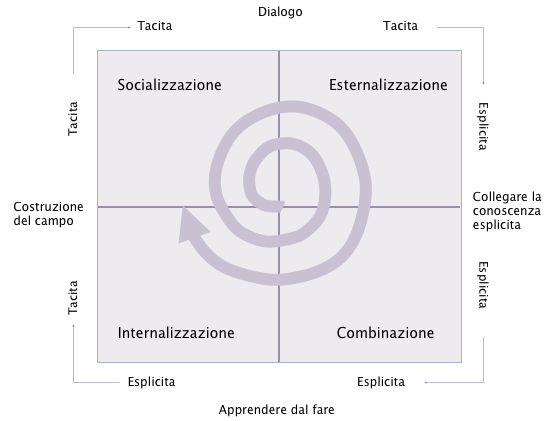 3.Modello organizzativo.Modello funzionale-gerarchico per l’attività di formazioneI responsabili di progetto dei singoli istituti, dopo aver concordato modi, tempi e attività con il coordinatore del progetto, saranno autonomi nello svolgimento delle proprie mansioni e potranno rendicontare su quanto richiesto.Modello SECI per l’innovazione didattico metodologica3.Modello organizzativo.Modello funzionale-gerarchico per l’attività di formazioneI responsabili di progetto dei singoli istituti, dopo aver concordato modi, tempi e attività con il coordinatore del progetto, saranno autonomi nello svolgimento delle proprie mansioni e potranno rendicontare su quanto richiesto.Modello SECI per l’innovazione didattico metodologica3.Modello organizzativo.Modello funzionale-gerarchico per l’attività di formazioneI responsabili di progetto dei singoli istituti, dopo aver concordato modi, tempi e attività con il coordinatore del progetto, saranno autonomi nello svolgimento delle proprie mansioni e potranno rendicontare su quanto richiesto.Modello SECI per l’innovazione didattico metodologica3.Modello organizzativo.Modello funzionale-gerarchico per l’attività di formazioneI responsabili di progetto dei singoli istituti, dopo aver concordato modi, tempi e attività con il coordinatore del progetto, saranno autonomi nello svolgimento delle proprie mansioni e potranno rendicontare su quanto richiesto.Modello SECI per l’innovazione didattico metodologica3.Modello organizzativo.Modello funzionale-gerarchico per l’attività di formazioneI responsabili di progetto dei singoli istituti, dopo aver concordato modi, tempi e attività con il coordinatore del progetto, saranno autonomi nello svolgimento delle proprie mansioni e potranno rendicontare su quanto richiesto.Modello SECI per l’innovazione didattico metodologica3.Modello organizzativo.Modello funzionale-gerarchico per l’attività di formazioneI responsabili di progetto dei singoli istituti, dopo aver concordato modi, tempi e attività con il coordinatore del progetto, saranno autonomi nello svolgimento delle proprie mansioni e potranno rendicontare su quanto richiesto.Modello SECI per l’innovazione didattico metodologica3.Modello organizzativo.Modello funzionale-gerarchico per l’attività di formazioneI responsabili di progetto dei singoli istituti, dopo aver concordato modi, tempi e attività con il coordinatore del progetto, saranno autonomi nello svolgimento delle proprie mansioni e potranno rendicontare su quanto richiesto.Modello SECI per l’innovazione didattico metodologica4.Descrizione dei sistemi di apprendimento. Apprendimento significativo, integrazione delle nuove informazioni con quelle già possedute e utilizzo delle stesse in situazioni differenti per sviluppare la capacità di problemi solving.Valorizzazione dell’apprendimento cooperativo.Team teachingCommunity of learners4.Descrizione dei sistemi di apprendimento. Apprendimento significativo, integrazione delle nuove informazioni con quelle già possedute e utilizzo delle stesse in situazioni differenti per sviluppare la capacità di problemi solving.Valorizzazione dell’apprendimento cooperativo.Team teachingCommunity of learners4.Descrizione dei sistemi di apprendimento. Apprendimento significativo, integrazione delle nuove informazioni con quelle già possedute e utilizzo delle stesse in situazioni differenti per sviluppare la capacità di problemi solving.Valorizzazione dell’apprendimento cooperativo.Team teachingCommunity of learners4.Descrizione dei sistemi di apprendimento. Apprendimento significativo, integrazione delle nuove informazioni con quelle già possedute e utilizzo delle stesse in situazioni differenti per sviluppare la capacità di problemi solving.Valorizzazione dell’apprendimento cooperativo.Team teachingCommunity of learners4.Descrizione dei sistemi di apprendimento. Apprendimento significativo, integrazione delle nuove informazioni con quelle già possedute e utilizzo delle stesse in situazioni differenti per sviluppare la capacità di problemi solving.Valorizzazione dell’apprendimento cooperativo.Team teachingCommunity of learners4.Descrizione dei sistemi di apprendimento. Apprendimento significativo, integrazione delle nuove informazioni con quelle già possedute e utilizzo delle stesse in situazioni differenti per sviluppare la capacità di problemi solving.Valorizzazione dell’apprendimento cooperativo.Team teachingCommunity of learners4.Descrizione dei sistemi di apprendimento. Apprendimento significativo, integrazione delle nuove informazioni con quelle già possedute e utilizzo delle stesse in situazioni differenti per sviluppare la capacità di problemi solving.Valorizzazione dell’apprendimento cooperativo.Team teachingCommunity of learners4.Descrizione dei sistemi di apprendimento. Apprendimento significativo, integrazione delle nuove informazioni con quelle già possedute e utilizzo delle stesse in situazioni differenti per sviluppare la capacità di problemi solving.Valorizzazione dell’apprendimento cooperativo.Team teachingCommunity of learners5.Metodologie di intervento per la realizzazione degli obiettivi previstiFASE 1 –1 docente della rete ,o 1 esperto esterno, formano i referenti di istituto sulle seguenti tematicheStrategie di Lisbona, apprendimento permanente e competenze chiaveIndicazioni per il curricoloIl modello delle intelligenze di Guilford-produzione convergente e divergenteApprendimento significativoDidattica laboratoriale-apprendimento cooperativo e collaborativo; metodo Jigsaw; team teaching; reciprocal teachingOgni referente di istituto sarà responsabile della diffusione a cascata del processo formativo. Tale processo sarà realizzato attraverso la scelta di 1 rappresentante per ogni ordine di scuola, a sua volta formato dal referente.FASE 2 –La fase 2 sarà sviluppata come indicato nell’azione 2. Saranno coinvolti i docenti di italiano, matematica, lingua straniera. Le lezioni in team teaching avranno la durata di una, due ore .La durata degli incontri dipartimentali sarà stabilita in base alle necessità.FASE 3-Creazione di un archivio per la consultazione ed il riutilizzo del materiale5.Metodologie di intervento per la realizzazione degli obiettivi previstiFASE 1 –1 docente della rete ,o 1 esperto esterno, formano i referenti di istituto sulle seguenti tematicheStrategie di Lisbona, apprendimento permanente e competenze chiaveIndicazioni per il curricoloIl modello delle intelligenze di Guilford-produzione convergente e divergenteApprendimento significativoDidattica laboratoriale-apprendimento cooperativo e collaborativo; metodo Jigsaw; team teaching; reciprocal teachingOgni referente di istituto sarà responsabile della diffusione a cascata del processo formativo. Tale processo sarà realizzato attraverso la scelta di 1 rappresentante per ogni ordine di scuola, a sua volta formato dal referente.FASE 2 –La fase 2 sarà sviluppata come indicato nell’azione 2. Saranno coinvolti i docenti di italiano, matematica, lingua straniera. Le lezioni in team teaching avranno la durata di una, due ore .La durata degli incontri dipartimentali sarà stabilita in base alle necessità.FASE 3-Creazione di un archivio per la consultazione ed il riutilizzo del materiale5.Metodologie di intervento per la realizzazione degli obiettivi previstiFASE 1 –1 docente della rete ,o 1 esperto esterno, formano i referenti di istituto sulle seguenti tematicheStrategie di Lisbona, apprendimento permanente e competenze chiaveIndicazioni per il curricoloIl modello delle intelligenze di Guilford-produzione convergente e divergenteApprendimento significativoDidattica laboratoriale-apprendimento cooperativo e collaborativo; metodo Jigsaw; team teaching; reciprocal teachingOgni referente di istituto sarà responsabile della diffusione a cascata del processo formativo. Tale processo sarà realizzato attraverso la scelta di 1 rappresentante per ogni ordine di scuola, a sua volta formato dal referente.FASE 2 –La fase 2 sarà sviluppata come indicato nell’azione 2. Saranno coinvolti i docenti di italiano, matematica, lingua straniera. Le lezioni in team teaching avranno la durata di una, due ore .La durata degli incontri dipartimentali sarà stabilita in base alle necessità.FASE 3-Creazione di un archivio per la consultazione ed il riutilizzo del materiale5.Metodologie di intervento per la realizzazione degli obiettivi previstiFASE 1 –1 docente della rete ,o 1 esperto esterno, formano i referenti di istituto sulle seguenti tematicheStrategie di Lisbona, apprendimento permanente e competenze chiaveIndicazioni per il curricoloIl modello delle intelligenze di Guilford-produzione convergente e divergenteApprendimento significativoDidattica laboratoriale-apprendimento cooperativo e collaborativo; metodo Jigsaw; team teaching; reciprocal teachingOgni referente di istituto sarà responsabile della diffusione a cascata del processo formativo. Tale processo sarà realizzato attraverso la scelta di 1 rappresentante per ogni ordine di scuola, a sua volta formato dal referente.FASE 2 –La fase 2 sarà sviluppata come indicato nell’azione 2. Saranno coinvolti i docenti di italiano, matematica, lingua straniera. Le lezioni in team teaching avranno la durata di una, due ore .La durata degli incontri dipartimentali sarà stabilita in base alle necessità.FASE 3-Creazione di un archivio per la consultazione ed il riutilizzo del materiale5.Metodologie di intervento per la realizzazione degli obiettivi previstiFASE 1 –1 docente della rete ,o 1 esperto esterno, formano i referenti di istituto sulle seguenti tematicheStrategie di Lisbona, apprendimento permanente e competenze chiaveIndicazioni per il curricoloIl modello delle intelligenze di Guilford-produzione convergente e divergenteApprendimento significativoDidattica laboratoriale-apprendimento cooperativo e collaborativo; metodo Jigsaw; team teaching; reciprocal teachingOgni referente di istituto sarà responsabile della diffusione a cascata del processo formativo. Tale processo sarà realizzato attraverso la scelta di 1 rappresentante per ogni ordine di scuola, a sua volta formato dal referente.FASE 2 –La fase 2 sarà sviluppata come indicato nell’azione 2. Saranno coinvolti i docenti di italiano, matematica, lingua straniera. Le lezioni in team teaching avranno la durata di una, due ore .La durata degli incontri dipartimentali sarà stabilita in base alle necessità.FASE 3-Creazione di un archivio per la consultazione ed il riutilizzo del materiale5.Metodologie di intervento per la realizzazione degli obiettivi previstiFASE 1 –1 docente della rete ,o 1 esperto esterno, formano i referenti di istituto sulle seguenti tematicheStrategie di Lisbona, apprendimento permanente e competenze chiaveIndicazioni per il curricoloIl modello delle intelligenze di Guilford-produzione convergente e divergenteApprendimento significativoDidattica laboratoriale-apprendimento cooperativo e collaborativo; metodo Jigsaw; team teaching; reciprocal teachingOgni referente di istituto sarà responsabile della diffusione a cascata del processo formativo. Tale processo sarà realizzato attraverso la scelta di 1 rappresentante per ogni ordine di scuola, a sua volta formato dal referente.FASE 2 –La fase 2 sarà sviluppata come indicato nell’azione 2. Saranno coinvolti i docenti di italiano, matematica, lingua straniera. Le lezioni in team teaching avranno la durata di una, due ore .La durata degli incontri dipartimentali sarà stabilita in base alle necessità.FASE 3-Creazione di un archivio per la consultazione ed il riutilizzo del materiale5.Metodologie di intervento per la realizzazione degli obiettivi previstiFASE 1 –1 docente della rete ,o 1 esperto esterno, formano i referenti di istituto sulle seguenti tematicheStrategie di Lisbona, apprendimento permanente e competenze chiaveIndicazioni per il curricoloIl modello delle intelligenze di Guilford-produzione convergente e divergenteApprendimento significativoDidattica laboratoriale-apprendimento cooperativo e collaborativo; metodo Jigsaw; team teaching; reciprocal teachingOgni referente di istituto sarà responsabile della diffusione a cascata del processo formativo. Tale processo sarà realizzato attraverso la scelta di 1 rappresentante per ogni ordine di scuola, a sua volta formato dal referente.FASE 2 –La fase 2 sarà sviluppata come indicato nell’azione 2. Saranno coinvolti i docenti di italiano, matematica, lingua straniera. Le lezioni in team teaching avranno la durata di una, due ore .La durata degli incontri dipartimentali sarà stabilita in base alle necessità.FASE 3-Creazione di un archivio per la consultazione ed il riutilizzo del materiale5.Metodologie di intervento per la realizzazione degli obiettivi previstiFASE 1 –1 docente della rete ,o 1 esperto esterno, formano i referenti di istituto sulle seguenti tematicheStrategie di Lisbona, apprendimento permanente e competenze chiaveIndicazioni per il curricoloIl modello delle intelligenze di Guilford-produzione convergente e divergenteApprendimento significativoDidattica laboratoriale-apprendimento cooperativo e collaborativo; metodo Jigsaw; team teaching; reciprocal teachingOgni referente di istituto sarà responsabile della diffusione a cascata del processo formativo. Tale processo sarà realizzato attraverso la scelta di 1 rappresentante per ogni ordine di scuola, a sua volta formato dal referente.FASE 2 –La fase 2 sarà sviluppata come indicato nell’azione 2. Saranno coinvolti i docenti di italiano, matematica, lingua straniera. Le lezioni in team teaching avranno la durata di una, due ore .La durata degli incontri dipartimentali sarà stabilita in base alle necessità.FASE 3-Creazione di un archivio per la consultazione ed il riutilizzo del materiale6.Modalità di utilizzo di tecnologie multimediali. Creazione di un archivio web/ gestito dalla rete, con possibilità di attingere ai materiali preparati dai docenti6.Modalità di utilizzo di tecnologie multimediali. Creazione di un archivio web/ gestito dalla rete, con possibilità di attingere ai materiali preparati dai docenti6.Modalità di utilizzo di tecnologie multimediali. Creazione di un archivio web/ gestito dalla rete, con possibilità di attingere ai materiali preparati dai docenti6.Modalità di utilizzo di tecnologie multimediali. Creazione di un archivio web/ gestito dalla rete, con possibilità di attingere ai materiali preparati dai docenti6.Modalità di utilizzo di tecnologie multimediali. Creazione di un archivio web/ gestito dalla rete, con possibilità di attingere ai materiali preparati dai docenti6.Modalità di utilizzo di tecnologie multimediali. Creazione di un archivio web/ gestito dalla rete, con possibilità di attingere ai materiali preparati dai docenti6.Modalità di utilizzo di tecnologie multimediali. Creazione di un archivio web/ gestito dalla rete, con possibilità di attingere ai materiali preparati dai docenti6.Modalità di utilizzo di tecnologie multimediali. Creazione di un archivio web/ gestito dalla rete, con possibilità di attingere ai materiali preparati dai docenti7.Modalità di monitoraggio e valutazione dei progettiControllo dello stato di avanzamento in base alla tempistica previstaAvanzamento e utilizzo risorse umaneAvanzamento proceduraleValutazione ex post del prodotto finale digitale7.Modalità di monitoraggio e valutazione dei progettiControllo dello stato di avanzamento in base alla tempistica previstaAvanzamento e utilizzo risorse umaneAvanzamento proceduraleValutazione ex post del prodotto finale digitale7.Modalità di monitoraggio e valutazione dei progettiControllo dello stato di avanzamento in base alla tempistica previstaAvanzamento e utilizzo risorse umaneAvanzamento proceduraleValutazione ex post del prodotto finale digitale7.Modalità di monitoraggio e valutazione dei progettiControllo dello stato di avanzamento in base alla tempistica previstaAvanzamento e utilizzo risorse umaneAvanzamento proceduraleValutazione ex post del prodotto finale digitale7.Modalità di monitoraggio e valutazione dei progettiControllo dello stato di avanzamento in base alla tempistica previstaAvanzamento e utilizzo risorse umaneAvanzamento proceduraleValutazione ex post del prodotto finale digitale7.Modalità di monitoraggio e valutazione dei progettiControllo dello stato di avanzamento in base alla tempistica previstaAvanzamento e utilizzo risorse umaneAvanzamento proceduraleValutazione ex post del prodotto finale digitale7.Modalità di monitoraggio e valutazione dei progettiControllo dello stato di avanzamento in base alla tempistica previstaAvanzamento e utilizzo risorse umaneAvanzamento proceduraleValutazione ex post del prodotto finale digitale7.Modalità di monitoraggio e valutazione dei progettiControllo dello stato di avanzamento in base alla tempistica previstaAvanzamento e utilizzo risorse umaneAvanzamento proceduraleValutazione ex post del prodotto finale digitaleSEZ. 2 REQUISITI - ART.4, COMMA 1 SEZ. 2 REQUISITI - ART.4, COMMA 1 SEZ. 2 REQUISITI - ART.4, COMMA 1 SEZ. 2 REQUISITI - ART.4, COMMA 1 SEZ. 2 REQUISITI - ART.4, COMMA 1 SEZ. 2 REQUISITI - ART.4, COMMA 1 SEZ. 2 REQUISITI - ART.4, COMMA 1 SEZ. 2 REQUISITI - ART.4, COMMA 1 SEZ. 2 REQUISITI - ART.4, COMMA 1 1Coerenza dell’azione progettuale rispetto agli esiti del processo di autovalutazione in particolare alle priorità e ai traguardi individuati nel RAV. Dall’analisi dei traguardi individuati da ciascun istituzione scolastica facente parte della rete è emersa la necessità di: Pianificare azioni per il miglioramento della continuità, anche in relazione agli obiettivi individuati nei curricula verticali Favorire azioni  di “didattica innovativa” anche attraverso l’uso delle nuove tecnologie per costruire contesti innovativi di apprendimento1Coerenza dell’azione progettuale rispetto agli esiti del processo di autovalutazione in particolare alle priorità e ai traguardi individuati nel RAV. Dall’analisi dei traguardi individuati da ciascun istituzione scolastica facente parte della rete è emersa la necessità di: Pianificare azioni per il miglioramento della continuità, anche in relazione agli obiettivi individuati nei curricula verticali Favorire azioni  di “didattica innovativa” anche attraverso l’uso delle nuove tecnologie per costruire contesti innovativi di apprendimento1Coerenza dell’azione progettuale rispetto agli esiti del processo di autovalutazione in particolare alle priorità e ai traguardi individuati nel RAV. Dall’analisi dei traguardi individuati da ciascun istituzione scolastica facente parte della rete è emersa la necessità di: Pianificare azioni per il miglioramento della continuità, anche in relazione agli obiettivi individuati nei curricula verticali Favorire azioni  di “didattica innovativa” anche attraverso l’uso delle nuove tecnologie per costruire contesti innovativi di apprendimento1Coerenza dell’azione progettuale rispetto agli esiti del processo di autovalutazione in particolare alle priorità e ai traguardi individuati nel RAV. Dall’analisi dei traguardi individuati da ciascun istituzione scolastica facente parte della rete è emersa la necessità di: Pianificare azioni per il miglioramento della continuità, anche in relazione agli obiettivi individuati nei curricula verticali Favorire azioni  di “didattica innovativa” anche attraverso l’uso delle nuove tecnologie per costruire contesti innovativi di apprendimento1Coerenza dell’azione progettuale rispetto agli esiti del processo di autovalutazione in particolare alle priorità e ai traguardi individuati nel RAV. Dall’analisi dei traguardi individuati da ciascun istituzione scolastica facente parte della rete è emersa la necessità di: Pianificare azioni per il miglioramento della continuità, anche in relazione agli obiettivi individuati nei curricula verticali Favorire azioni  di “didattica innovativa” anche attraverso l’uso delle nuove tecnologie per costruire contesti innovativi di apprendimento1Coerenza dell’azione progettuale rispetto agli esiti del processo di autovalutazione in particolare alle priorità e ai traguardi individuati nel RAV. Dall’analisi dei traguardi individuati da ciascun istituzione scolastica facente parte della rete è emersa la necessità di: Pianificare azioni per il miglioramento della continuità, anche in relazione agli obiettivi individuati nei curricula verticali Favorire azioni  di “didattica innovativa” anche attraverso l’uso delle nuove tecnologie per costruire contesti innovativi di apprendimento1Coerenza dell’azione progettuale rispetto agli esiti del processo di autovalutazione in particolare alle priorità e ai traguardi individuati nel RAV. Dall’analisi dei traguardi individuati da ciascun istituzione scolastica facente parte della rete è emersa la necessità di: Pianificare azioni per il miglioramento della continuità, anche in relazione agli obiettivi individuati nei curricula verticali Favorire azioni  di “didattica innovativa” anche attraverso l’uso delle nuove tecnologie per costruire contesti innovativi di apprendimento1Coerenza dell’azione progettuale rispetto agli esiti del processo di autovalutazione in particolare alle priorità e ai traguardi individuati nel RAV. Dall’analisi dei traguardi individuati da ciascun istituzione scolastica facente parte della rete è emersa la necessità di: Pianificare azioni per il miglioramento della continuità, anche in relazione agli obiettivi individuati nei curricula verticali Favorire azioni  di “didattica innovativa” anche attraverso l’uso delle nuove tecnologie per costruire contesti innovativi di apprendimentoPriorità e  traguardi presenti nel RAV a riferimento delle azioni previste dal progettoUtilizzare il curricolo verticale come strumento condivisoRendere più omogeneo il percorso dello studente nel passaggio da un ordine all’altroMigliorare gli esiti a partire da richieste comuni e condivise-Priorità e  traguardi presenti nel RAV a riferimento delle azioni previste dal progettoUtilizzare il curricolo verticale come strumento condivisoRendere più omogeneo il percorso dello studente nel passaggio da un ordine all’altroMigliorare gli esiti a partire da richieste comuni e condivise-Priorità e  traguardi presenti nel RAV a riferimento delle azioni previste dal progettoUtilizzare il curricolo verticale come strumento condivisoRendere più omogeneo il percorso dello studente nel passaggio da un ordine all’altroMigliorare gli esiti a partire da richieste comuni e condivise-Priorità e  traguardi presenti nel RAV a riferimento delle azioni previste dal progettoUtilizzare il curricolo verticale come strumento condivisoRendere più omogeneo il percorso dello studente nel passaggio da un ordine all’altroMigliorare gli esiti a partire da richieste comuni e condivise-Priorità e  traguardi presenti nel RAV a riferimento delle azioni previste dal progettoUtilizzare il curricolo verticale come strumento condivisoRendere più omogeneo il percorso dello studente nel passaggio da un ordine all’altroMigliorare gli esiti a partire da richieste comuni e condivise-Priorità e  traguardi presenti nel RAV a riferimento delle azioni previste dal progettoUtilizzare il curricolo verticale come strumento condivisoRendere più omogeneo il percorso dello studente nel passaggio da un ordine all’altroMigliorare gli esiti a partire da richieste comuni e condivise-Priorità e  traguardi presenti nel RAV a riferimento delle azioni previste dal progettoUtilizzare il curricolo verticale come strumento condivisoRendere più omogeneo il percorso dello studente nel passaggio da un ordine all’altroMigliorare gli esiti a partire da richieste comuni e condivise-Priorità e  traguardi presenti nel RAV a riferimento delle azioni previste dal progettoUtilizzare il curricolo verticale come strumento condivisoRendere più omogeneo il percorso dello studente nel passaggio da un ordine all’altroMigliorare gli esiti a partire da richieste comuni e condivise-3. Impegno formale a documentare gli esiti ed a rendere  fruibili i materiali di ricerca e delle metodologie realizzate che rimarranno di proprietà dell’amministrazione I materiali saranno disponibili all’interno del sito d’istituto,al link sopra indicato.3. Impegno formale a documentare gli esiti ed a rendere  fruibili i materiali di ricerca e delle metodologie realizzate che rimarranno di proprietà dell’amministrazione I materiali saranno disponibili all’interno del sito d’istituto,al link sopra indicato.3. Impegno formale a documentare gli esiti ed a rendere  fruibili i materiali di ricerca e delle metodologie realizzate che rimarranno di proprietà dell’amministrazione I materiali saranno disponibili all’interno del sito d’istituto,al link sopra indicato.3. Impegno formale a documentare gli esiti ed a rendere  fruibili i materiali di ricerca e delle metodologie realizzate che rimarranno di proprietà dell’amministrazione I materiali saranno disponibili all’interno del sito d’istituto,al link sopra indicato.3. Impegno formale a documentare gli esiti ed a rendere  fruibili i materiali di ricerca e delle metodologie realizzate che rimarranno di proprietà dell’amministrazione I materiali saranno disponibili all’interno del sito d’istituto,al link sopra indicato.3. Impegno formale a documentare gli esiti ed a rendere  fruibili i materiali di ricerca e delle metodologie realizzate che rimarranno di proprietà dell’amministrazione I materiali saranno disponibili all’interno del sito d’istituto,al link sopra indicato.3. Impegno formale a documentare gli esiti ed a rendere  fruibili i materiali di ricerca e delle metodologie realizzate che rimarranno di proprietà dell’amministrazione I materiali saranno disponibili all’interno del sito d’istituto,al link sopra indicato.3. Impegno formale a documentare gli esiti ed a rendere  fruibili i materiali di ricerca e delle metodologie realizzate che rimarranno di proprietà dell’amministrazione I materiali saranno disponibili all’interno del sito d’istituto,al link sopra indicato.4. Indicatori concernenti il monitoraggio e la valutazione delle azioni di miglioramento Indicatori di risultato-numero docenti “formati”Indicatori di impatto- interviste questionario ai docenti coinvolti ; fruibilità del materiale digitale da verificare tramite questionari di gradimento.4. Indicatori concernenti il monitoraggio e la valutazione delle azioni di miglioramento Indicatori di risultato-numero docenti “formati”Indicatori di impatto- interviste questionario ai docenti coinvolti ; fruibilità del materiale digitale da verificare tramite questionari di gradimento.4. Indicatori concernenti il monitoraggio e la valutazione delle azioni di miglioramento Indicatori di risultato-numero docenti “formati”Indicatori di impatto- interviste questionario ai docenti coinvolti ; fruibilità del materiale digitale da verificare tramite questionari di gradimento.4. Indicatori concernenti il monitoraggio e la valutazione delle azioni di miglioramento Indicatori di risultato-numero docenti “formati”Indicatori di impatto- interviste questionario ai docenti coinvolti ; fruibilità del materiale digitale da verificare tramite questionari di gradimento.4. Indicatori concernenti il monitoraggio e la valutazione delle azioni di miglioramento Indicatori di risultato-numero docenti “formati”Indicatori di impatto- interviste questionario ai docenti coinvolti ; fruibilità del materiale digitale da verificare tramite questionari di gradimento.4. Indicatori concernenti il monitoraggio e la valutazione delle azioni di miglioramento Indicatori di risultato-numero docenti “formati”Indicatori di impatto- interviste questionario ai docenti coinvolti ; fruibilità del materiale digitale da verificare tramite questionari di gradimento.4. Indicatori concernenti il monitoraggio e la valutazione delle azioni di miglioramento Indicatori di risultato-numero docenti “formati”Indicatori di impatto- interviste questionario ai docenti coinvolti ; fruibilità del materiale digitale da verificare tramite questionari di gradimento.4. Indicatori concernenti il monitoraggio e la valutazione delle azioni di miglioramento Indicatori di risultato-numero docenti “formati”Indicatori di impatto- interviste questionario ai docenti coinvolti ; fruibilità del materiale digitale da verificare tramite questionari di gradimento.iSEZ. 3 ELEMENTI DI PRIORITA - ART. 4, COMMA 2 iSEZ. 3 ELEMENTI DI PRIORITA - ART. 4, COMMA 2 iSEZ. 3 ELEMENTI DI PRIORITA - ART. 4, COMMA 2 iSEZ. 3 ELEMENTI DI PRIORITA - ART. 4, COMMA 2 iSEZ. 3 ELEMENTI DI PRIORITA - ART. 4, COMMA 2 iSEZ. 3 ELEMENTI DI PRIORITA - ART. 4, COMMA 2 iSEZ. 3 ELEMENTI DI PRIORITA - ART. 4, COMMA 2 iSEZ. 3 ELEMENTI DI PRIORITA - ART. 4, COMMA 2 iSEZ. 3 ELEMENTI DI PRIORITA - ART. 4, COMMA 2 1. E’ stata richiesto  cofinanziamento ai comuni di Gallicano nel Lazio  e Castel San Pietro1. E’ stata richiesto  cofinanziamento ai comuni di Gallicano nel Lazio  e Castel San Pietro1. E’ stata richiesto  cofinanziamento ai comuni di Gallicano nel Lazio  e Castel San Pietro1. E’ stata richiesto  cofinanziamento ai comuni di Gallicano nel Lazio  e Castel San Pietro1. E’ stata richiesto  cofinanziamento ai comuni di Gallicano nel Lazio  e Castel San Pietro1. E’ stata richiesto  cofinanziamento ai comuni di Gallicano nel Lazio  e Castel San Pietro1. E’ stata richiesto  cofinanziamento ai comuni di Gallicano nel Lazio  e Castel San Pietro1. E’ stata richiesto  cofinanziamento ai comuni di Gallicano nel Lazio  e Castel San Pietro2. I Dirigenti Scolastici degli I.C. Gallicano nel Lazio (Scuola Capofila,I.C San Cesareo, I.C Pierluigi e I.C. Mameli hanno formalizzato l’adesione al progetto per l’anno scolastico 2016/17.2. I Dirigenti Scolastici degli I.C. Gallicano nel Lazio (Scuola Capofila,I.C San Cesareo, I.C Pierluigi e I.C. Mameli hanno formalizzato l’adesione al progetto per l’anno scolastico 2016/17.2. I Dirigenti Scolastici degli I.C. Gallicano nel Lazio (Scuola Capofila,I.C San Cesareo, I.C Pierluigi e I.C. Mameli hanno formalizzato l’adesione al progetto per l’anno scolastico 2016/17.2. I Dirigenti Scolastici degli I.C. Gallicano nel Lazio (Scuola Capofila,I.C San Cesareo, I.C Pierluigi e I.C. Mameli hanno formalizzato l’adesione al progetto per l’anno scolastico 2016/17.2. I Dirigenti Scolastici degli I.C. Gallicano nel Lazio (Scuola Capofila,I.C San Cesareo, I.C Pierluigi e I.C. Mameli hanno formalizzato l’adesione al progetto per l’anno scolastico 2016/17.2. I Dirigenti Scolastici degli I.C. Gallicano nel Lazio (Scuola Capofila,I.C San Cesareo, I.C Pierluigi e I.C. Mameli hanno formalizzato l’adesione al progetto per l’anno scolastico 2016/17.2. I Dirigenti Scolastici degli I.C. Gallicano nel Lazio (Scuola Capofila,I.C San Cesareo, I.C Pierluigi e I.C. Mameli hanno formalizzato l’adesione al progetto per l’anno scolastico 2016/17.2. I Dirigenti Scolastici degli I.C. Gallicano nel Lazio (Scuola Capofila,I.C San Cesareo, I.C Pierluigi e I.C. Mameli hanno formalizzato l’adesione al progetto per l’anno scolastico 2016/17.3. Accordo formalizzato con S.Ap.I.E. (Società per l’Apprendimento e l’Istruzione informati da Evidenza)3. Accordo formalizzato con S.Ap.I.E. (Società per l’Apprendimento e l’Istruzione informati da Evidenza)3. Accordo formalizzato con S.Ap.I.E. (Società per l’Apprendimento e l’Istruzione informati da Evidenza)3. Accordo formalizzato con S.Ap.I.E. (Società per l’Apprendimento e l’Istruzione informati da Evidenza)3. Accordo formalizzato con S.Ap.I.E. (Società per l’Apprendimento e l’Istruzione informati da Evidenza)3. Accordo formalizzato con S.Ap.I.E. (Società per l’Apprendimento e l’Istruzione informati da Evidenza)3. Accordo formalizzato con S.Ap.I.E. (Società per l’Apprendimento e l’Istruzione informati da Evidenza)3. Accordo formalizzato con S.Ap.I.E. (Società per l’Apprendimento e l’Istruzione informati da Evidenza)4.Il progetto ha come finalità principale la costruzione di unità formative all’interno dei diversi ordini di scuola 4.Il progetto ha come finalità principale la costruzione di unità formative all’interno dei diversi ordini di scuola 4.Il progetto ha come finalità principale la costruzione di unità formative all’interno dei diversi ordini di scuola 4.Il progetto ha come finalità principale la costruzione di unità formative all’interno dei diversi ordini di scuola 4.Il progetto ha come finalità principale la costruzione di unità formative all’interno dei diversi ordini di scuola 4.Il progetto ha come finalità principale la costruzione di unità formative all’interno dei diversi ordini di scuola 4.Il progetto ha come finalità principale la costruzione di unità formative all’interno dei diversi ordini di scuola 4.Il progetto ha come finalità principale la costruzione di unità formative all’interno dei diversi ordini di scuola 